＜様式１＞令和６年度　教職１年経験者研修（小・中）実施計画書○　県教育センターへ提出する前に管理職に指導を得る。○　１ページを超える場合は、両面印刷で、１枚にまとめること。（提出期限　令和６年５月24日）＜様式１＞記入例令和６年度　教職１年経験者研修（小・中）実施計画書○　県教育センターへ提出する前に管理職に指導を得る。○　１ページを超える場合は、両面印刷で、１枚にまとめること。（提出期限　令和６年５月24日）＜様式２＞令和６年度　教職１年経験者研修（小・中）校内研究授業実施報告書（　　）○　県教育センターへ提出する前に管理職に指導を得る。○　授業の様子が分かる資料（学習指導案は必須）を添付し、県教育センターへ、１部提出すること。　　　　　　　　　　　　　　　　　　　（提出期限　校内研究授業実施後２週間以内）＜様式２＞記入例令和６年度　教職１年経験者研修（小・中）校内研究授業実施報告書（　Ⅰ　）○　県教育センターへ提出する前に管理職に指導を得る。○　授業の様子が分かる資料（学習指導案は必須）を添付し、県教育センターへ、１部提出すること。　　　　　　　　　　　　　　　　　　　（提出期限　校内研究授業実施後２週間以内）＜様式３＞　　　　　　　　　　　　　　　　　　　　　　令和６年度　教職１年経験者研修（小・中）選択型研修受講報告書○　県教育センターへ提出する前に管理職に指導を得る。○　県教育センターへ、１部提出すること。（提出期限　選択型研修受講後２週間以内）※　「受講後の感想等」には、自己課題について参考となった点を含む内容を記載すること。＜様式４＞令和６年度　教職１年経験者研修（小・中）実施報告書○　提出する前に管理職に指導を得る。○　第１回～第５回の研修を踏まえた上で、成果と課題についてまとめること。○　上記項目以外は自由。２ページでまとめ、提出時は両面印刷で１枚にすること。（提出期限　令和７年２月20日）                      授　業　評　価　シ　ー　ト　※　授業者は、授業前にこのシートを参観者に配布し、評価とコメントを記入してもらう。※　学校独自の様式も可授業アンケートこのアンケートは、よりよい授業にしていくためのものです。今日の授業を振り返って、以下の質問に答えてください。１　あなたの今日の学習について２　今日の授業について３　今後の授業や先生への要望があれば書いてください※　学校独自の様式も可校　　名校 長 名校　　名受講者名受講者番号受講者番号受講者番号教職１年目を終えての成果と課題教職１年目を終えての成果と課題教職１年目を終えての成果と課題教職１年目を終えての成果と課題教職１年目を終えての成果と課題教職２年目の研修課題教職２年目の研修課題教職２年目の研修課題教職２年目の研修課題教職２年目の研修課題教職２年目の研修課題(1)  授業を構想する力について(2)  授業を展開する力について(3)  児童生徒を理解する力について(1)  授業を構想する力について(2)  授業を展開する力について(3)  児童生徒を理解する力について(1)  授業を構想する力について(2)  授業を展開する力について(3)  児童生徒を理解する力について(1)  授業を構想する力について(2)  授業を展開する力について(3)  児童生徒を理解する力について(1)  授業を構想する力について(2)  授業を展開する力について(3)  児童生徒を理解する力について(1)  授業を構想する力について(2)  授業を展開する力について(3)  児童生徒を理解する力について(1)  授業を構想する力について(2)  授業を展開する力について(3)  児童生徒を理解する力について(1)  授業を構想する力について(2)  授業を展開する力について(3)  児童生徒を理解する力について(1)  授業を構想する力について(2)  授業を展開する力について(3)  児童生徒を理解する力について(1)  授業を構想する力について(2)  授業を展開する力について(3)  児童生徒を理解する力について(1)  授業を構想する力について(2)  授業を展開する力について(3)  児童生徒を理解する力について研究授業実施計画研究授業実施計画研究授業実施計画研究授業実施計画研究授業実施計画研究授業実施計画研究授業実施計画研究授業実施計画研究授業実施計画研究授業実施計画研究授業実施計画校内研究授業Ⅰ校内研究授業Ⅰ実施予定日実施教科等月　　日　(　　　　　)月　　日　(　　　　　)校内研究授業Ⅱ実施予定日実施教科等実施予定日実施教科等実施予定日実施教科等月　　日　(　　　　　)月　　日　(　　　　　)選択型研修受講計画　※一つ選択する選択型研修受講計画　※一つ選択する選択型研修受講計画　※一つ選択する選択型研修受講計画　※一つ選択する選択型研修受講計画　※一つ選択する選択型研修受講計画　※一つ選択する選択型研修受講計画　※一つ選択する選択型研修受講計画　※一つ選択する選択型研修受講計画　※一つ選択する選択型研修受講計画　※一つ選択する選択型研修受講計画　※一つ選択する 校内研究授業Ⅲ 香川の教育づくり発表会に半日以上参加 県教育センター研究発表会に参加④ NITS動画教材の「校内研修シリーズ」の受講 校内研究授業Ⅲ 香川の教育づくり発表会に半日以上参加 県教育センター研究発表会に参加④ NITS動画教材の「校内研修シリーズ」の受講 校内研究授業Ⅲ 香川の教育づくり発表会に半日以上参加 県教育センター研究発表会に参加④ NITS動画教材の「校内研修シリーズ」の受講 校内研究授業Ⅲ 香川の教育づくり発表会に半日以上参加 県教育センター研究発表会に参加④ NITS動画教材の「校内研修シリーズ」の受講 校内研究授業Ⅲ 香川の教育づくり発表会に半日以上参加 県教育センター研究発表会に参加④ NITS動画教材の「校内研修シリーズ」の受講 校内研究授業Ⅲ 香川の教育づくり発表会に半日以上参加 県教育センター研究発表会に参加④ NITS動画教材の「校内研修シリーズ」の受講選択する研修（～④）選択する研修（～④）校名○○市立△△小（中）学校○○市立△△小（中）学校○○市立△△小（中）学校校 長 名○　○　　○　○○　○　　○　○○　○　　○　○○　○　　○　○○　○　　○　○○　○　　○　○校名○○市立△△小（中）学校○○市立△△小（中）学校○○市立△△小（中）学校受講者名　　○　○　○　○　　○　○　○　○　　○　○　○　○受講者番号受講者番号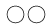 教職１年目を終えての成果と課題教職１年目を終えての成果と課題教職１年目を終えての成果と課題教職１年目を終えての成果と課題教職１年目を終えての成果と課題教職２年目の研修課題教職２年目の研修課題教職２年目の研修課題教職２年目の研修課題教職２年目の研修課題教職２年目の研修課題(1)  授業を構想する力について　○○○○○・・・・・・・・・・・・・・・・・・・・・・・・・・・・・・・・・(2)　授業を展開する力について　○○○○○・・・・・・・・・・・・・・・・・・・・・・・・・・・・・・・・(3)　児童生徒を理解する力について　○○○○○・・・・・・・・・・・・・・・・・・・・・・・・・・・・・・・・(1)  授業を構想する力について　○○○○○・・・・・・・・・・・・・・・・・・・・・・・・・・・・・・・・・(2)　授業を展開する力について　○○○○○・・・・・・・・・・・・・・・・・・・・・・・・・・・・・・・・(3)　児童生徒を理解する力について　○○○○○・・・・・・・・・・・・・・・・・・・・・・・・・・・・・・・・(1)  授業を構想する力について　○○○○○・・・・・・・・・・・・・・・・・・・・・・・・・・・・・・・・・(2)　授業を展開する力について　○○○○○・・・・・・・・・・・・・・・・・・・・・・・・・・・・・・・・(3)　児童生徒を理解する力について　○○○○○・・・・・・・・・・・・・・・・・・・・・・・・・・・・・・・・(1)  授業を構想する力について　○○○○○・・・・・・・・・・・・・・・・・・・・・・・・・・・・・・・・・(2)　授業を展開する力について　○○○○○・・・・・・・・・・・・・・・・・・・・・・・・・・・・・・・・(3)　児童生徒を理解する力について　○○○○○・・・・・・・・・・・・・・・・・・・・・・・・・・・・・・・・(1)  授業を構想する力について　○○○○○・・・・・・・・・・・・・・・・・・・・・・・・・・・・・・・・・(2)　授業を展開する力について　○○○○○・・・・・・・・・・・・・・・・・・・・・・・・・・・・・・・・(3)　児童生徒を理解する力について　○○○○○・・・・・・・・・・・・・・・・・・・・・・・・・・・・・・・・(1)  授業を構想する力について　○○○○○・・・・・・・・・・・・・・・・・・・・・・・・・・・・・・・・・(2)　授業を展開する力について　○○○○○・・・・・・・・・・・・・・・・・・・・・・・・・・・・・・・・(3)　児童生徒を理解する力について　○○○○○・・・・・・・・・・・・・・・・・・・・・・・・・・・・・・・・(1)  授業を構想する力について　○○○○○・・・・・・・・・・・・・・・・・・・・・・・・・・・・・・・・・(2)　授業を展開する力について　○○○○○・・・・・・・・・・・・・・・・・・・・・・・・・・・・・・・・(3)　児童生徒を理解する力について　○○○○○・・・・・・・・・・・・・・・・・・・・・・・・・・・・・・・・(1)  授業を構想する力について　○○○○○・・・・・・・・・・・・・・・・・・・・・・・・・・・・・・・・・(2)　授業を展開する力について　○○○○○・・・・・・・・・・・・・・・・・・・・・・・・・・・・・・・・(3)　児童生徒を理解する力について　○○○○○・・・・・・・・・・・・・・・・・・・・・・・・・・・・・・・・(1)  授業を構想する力について　○○○○○・・・・・・・・・・・・・・・・・・・・・・・・・・・・・・・・・(2)　授業を展開する力について　○○○○○・・・・・・・・・・・・・・・・・・・・・・・・・・・・・・・・(3)　児童生徒を理解する力について　○○○○○・・・・・・・・・・・・・・・・・・・・・・・・・・・・・・・・(1)  授業を構想する力について　○○○○○・・・・・・・・・・・・・・・・・・・・・・・・・・・・・・・・・(2)　授業を展開する力について　○○○○○・・・・・・・・・・・・・・・・・・・・・・・・・・・・・・・・(3)　児童生徒を理解する力について　○○○○○・・・・・・・・・・・・・・・・・・・・・・・・・・・・・・・・(1)  授業を構想する力について　○○○○○・・・・・・・・・・・・・・・・・・・・・・・・・・・・・・・・・(2)　授業を展開する力について　○○○○○・・・・・・・・・・・・・・・・・・・・・・・・・・・・・・・・(3)　児童生徒を理解する力について　○○○○○・・・・・・・・・・・・・・・・・・・・・・・・・・・・・・・・研究授業実施計画研究授業実施計画研究授業実施計画研究授業実施計画研究授業実施計画研究授業実施計画研究授業実施計画研究授業実施計画研究授業実施計画研究授業実施計画研究授業実施計画校内研究授業Ⅰ校内研究授業Ⅰ実施予定日実施教科等○ 月 △日( 教 科 名 )○ 月 △日( 教 科 名 )○ 月 △日( 教 科 名 )校内研究授業Ⅱ実施予定日実施教科等実施予定日実施教科等○ 月 □日( 教 科 名 )○ 月 □日( 教 科 名 )選択型研修受講計画　※一つ選択する選択型研修受講計画　※一つ選択する選択型研修受講計画　※一つ選択する選択型研修受講計画　※一つ選択する選択型研修受講計画　※一つ選択する選択型研修受講計画　※一つ選択する選択型研修受講計画　※一つ選択する選択型研修受講計画　※一つ選択する選択型研修受講計画　※一つ選択する選択型研修受講計画　※一つ選択する選択型研修受講計画　※一つ選択する 校内研究授業Ⅲ 香川の教育づくり発表会に半日以上参加③ 県教育センター研究発表会に参加④ NITS動画教材の「校内研修シリーズ」の受講 校内研究授業Ⅲ 香川の教育づくり発表会に半日以上参加③ 県教育センター研究発表会に参加④ NITS動画教材の「校内研修シリーズ」の受講 校内研究授業Ⅲ 香川の教育づくり発表会に半日以上参加③ 県教育センター研究発表会に参加④ NITS動画教材の「校内研修シリーズ」の受講 校内研究授業Ⅲ 香川の教育づくり発表会に半日以上参加③ 県教育センター研究発表会に参加④ NITS動画教材の「校内研修シリーズ」の受講 校内研究授業Ⅲ 香川の教育づくり発表会に半日以上参加③ 県教育センター研究発表会に参加④ NITS動画教材の「校内研修シリーズ」の受講 校内研究授業Ⅲ 香川の教育づくり発表会に半日以上参加③ 県教育センター研究発表会に参加④ NITS動画教材の「校内研修シリーズ」の受講 校内研究授業Ⅲ 香川の教育づくり発表会に半日以上参加③ 県教育センター研究発表会に参加④ NITS動画教材の「校内研修シリーズ」の受講選択する研修（～④）選択する研修（～④）香川県教育センター所長　殿香川県教育センター所長　殿香川県教育センター所長　殿令和 　  年    月    日提出令和 　  年    月    日提出令和 　  年    月    日提出令和 　  年    月    日提出教科名香川県教育センター所長　殿香川県教育センター所長　殿香川県教育センター所長　殿校名校名香川県教育センター所長　殿香川県教育センター所長　殿香川県教育センター所長　殿校長名校長名香川県教育センター所長　殿香川県教育センター所長　殿香川県教育センター所長　殿受講者名受講者名受講者番号実施日時   令和　 　年　 　月　 　日（ 　）　　　：　　～　　：   令和　 　年　 　月　 　日（ 　）　　　：　　～　　：   令和　 　年　 　月　 　日（ 　）　　　：　　～　　：   令和　 　年　 　月　 　日（ 　）　　　：　　～　　：   令和　 　年　 　月　 　日（ 　）　　　：　　～　　：   令和　 　年　 　月　 　日（ 　）　　　：　　～　　：   令和　 　年　 　月　 　日（ 　）　　　：　　～　　：   令和　 　年　 　月　 　日（ 　）　　　：　　～　　：   令和　 　年　 　月　 　日（ 　）　　　：　　～　　：   令和　 　年　 　月　 　日（ 　）　　　：　　～　　：研修等名参観者数                     　　　　　　　　　　　　　　　　名                     　　　　　　　　　　　　　　　　名                     　　　　　　　　　　　　　　　　名                     　　　　　　　　　　　　　　　　名                     　　　　　　　　　　　　　　　　名                     　　　　　　　　　　　　　　　　名                     　　　　　　　　　　　　　　　　名                     　　　　　　　　　　　　　　　　名                     　　　　　　　　　　　　　　　　名                     　　　　　　　　　　　　　　　　名研修課題指導者名職名氏名氏名指導の概要香川県教育センター所長　殿香川県教育センター所長　殿香川県教育センター所長　殿令和　○ 年 ○ 月 ○ 日提出令和　○ 年 ○ 月 ○ 日提出令和　○ 年 ○ 月 ○ 日提出令和　○ 年 ○ 月 ○ 日提出教科名○○○香川県教育センター所長　殿香川県教育センター所長　殿香川県教育センター所長　殿校名校名○○市立△△小（中）学校○○市立△△小（中）学校○○市立△△小（中）学校○○市立△△小（中）学校○○市立△△小（中）学校○○市立△△小（中）学校香川県教育センター所長　殿香川県教育センター所長　殿香川県教育センター所長　殿校長名校長名○　○　○　○　　　　　○　○　○　○　　　　　○　○　○　○　　　　　○　○　○　○　　　　　○　○　○　○　　　　　○　○　○　○　　　　　香川県教育センター所長　殿香川県教育センター所長　殿香川県教育センター所長　殿受講者名受講者名○　○　○　○○　○　○　○○　○　○　○○　○　○　○受講者番号　　〇〇実施日時   令和　 　年　 　月　 　日（ 　）　　　：　　～　　：   令和　 　年　 　月　 　日（ 　）　　　：　　～　　：   令和　 　年　 　月　 　日（ 　）　　　：　　～　　：   令和　 　年　 　月　 　日（ 　）　　　：　　～　　：   令和　 　年　 　月　 　日（ 　）　　　：　　～　　：   令和　 　年　 　月　 　日（ 　）　　　：　　～　　：   令和　 　年　 　月　 　日（ 　）　　　：　　～　　：   令和　 　年　 　月　 　日（ 　）　　　：　　～　　：   令和　 　年　 　月　 　日（ 　）　　　：　　～　　：   令和　 　年　 　月　 　日（ 　）　　　：　　～　　：研修等名（例）令和６年度教職１年経験者研修（小・中）に係る校内研究授業（例）令和６年度教職１年経験者研修（小・中）に係る校内研究授業（例）令和６年度教職１年経験者研修（小・中）に係る校内研究授業（例）令和６年度教職１年経験者研修（小・中）に係る校内研究授業（例）令和６年度教職１年経験者研修（小・中）に係る校内研究授業（例）令和６年度教職１年経験者研修（小・中）に係る校内研究授業（例）令和６年度教職１年経験者研修（小・中）に係る校内研究授業（例）令和６年度教職１年経験者研修（小・中）に係る校内研究授業（例）令和６年度教職１年経験者研修（小・中）に係る校内研究授業（例）令和６年度教職１年経験者研修（小・中）に係る校内研究授業参観者数                    　　　５　　　　　名                    　　　５　　　　　名                    　　　５　　　　　名                    　　　５　　　　　名                    　　　５　　　　　名                    　　　５　　　　　名                    　　　５　　　　　名                    　　　５　　　　　名                    　　　５　　　　　名                    　　　５　　　　　名研修課題（例）主体的に課題を解決しようとする児童への支援の在り方（例）主体的に課題を解決しようとする児童への支援の在り方（例）主体的に課題を解決しようとする児童への支援の在り方（例）主体的に課題を解決しようとする児童への支援の在り方（例）主体的に課題を解決しようとする児童への支援の在り方（例）主体的に課題を解決しようとする児童への支援の在り方（例）主体的に課題を解決しようとする児童への支援の在り方（例）主体的に課題を解決しようとする児童への支援の在り方（例）主体的に課題を解決しようとする児童への支援の在り方（例）主体的に課題を解決しようとする児童への支援の在り方指導者名職名　　△　　△氏名氏名△△　　　△△△△　　　△△△△　　　△△△△　　　△△△△　　　△△　指導の概要【良かった点】・導入で、事前アンケート結果を提示し、児童に課題意識をしっかりもたせた。・グループ学習で全員が発言できるよう進行表を用意していた。・アプリのノート機能やグループワーク機能を活用したことにより、グループでの話し合いがスムーズに進み、考えを共有しやすくなった。【改善点】・児童の発言を板書に残すことができなかったため、振り返りに活用することができず、振り返りに深まりがなかった。めあてにせまる発言を確実に板書し、振り返りの前には、板書と児童の言葉を使ってまとめを行う。・児童の考えを深める時間を確保できなかったので、発問を精選し、教師の発言を減らす。【良かった点】・導入で、事前アンケート結果を提示し、児童に課題意識をしっかりもたせた。・グループ学習で全員が発言できるよう進行表を用意していた。・アプリのノート機能やグループワーク機能を活用したことにより、グループでの話し合いがスムーズに進み、考えを共有しやすくなった。【改善点】・児童の発言を板書に残すことができなかったため、振り返りに活用することができず、振り返りに深まりがなかった。めあてにせまる発言を確実に板書し、振り返りの前には、板書と児童の言葉を使ってまとめを行う。・児童の考えを深める時間を確保できなかったので、発問を精選し、教師の発言を減らす。【良かった点】・導入で、事前アンケート結果を提示し、児童に課題意識をしっかりもたせた。・グループ学習で全員が発言できるよう進行表を用意していた。・アプリのノート機能やグループワーク機能を活用したことにより、グループでの話し合いがスムーズに進み、考えを共有しやすくなった。【改善点】・児童の発言を板書に残すことができなかったため、振り返りに活用することができず、振り返りに深まりがなかった。めあてにせまる発言を確実に板書し、振り返りの前には、板書と児童の言葉を使ってまとめを行う。・児童の考えを深める時間を確保できなかったので、発問を精選し、教師の発言を減らす。【良かった点】・導入で、事前アンケート結果を提示し、児童に課題意識をしっかりもたせた。・グループ学習で全員が発言できるよう進行表を用意していた。・アプリのノート機能やグループワーク機能を活用したことにより、グループでの話し合いがスムーズに進み、考えを共有しやすくなった。【改善点】・児童の発言を板書に残すことができなかったため、振り返りに活用することができず、振り返りに深まりがなかった。めあてにせまる発言を確実に板書し、振り返りの前には、板書と児童の言葉を使ってまとめを行う。・児童の考えを深める時間を確保できなかったので、発問を精選し、教師の発言を減らす。【良かった点】・導入で、事前アンケート結果を提示し、児童に課題意識をしっかりもたせた。・グループ学習で全員が発言できるよう進行表を用意していた。・アプリのノート機能やグループワーク機能を活用したことにより、グループでの話し合いがスムーズに進み、考えを共有しやすくなった。【改善点】・児童の発言を板書に残すことができなかったため、振り返りに活用することができず、振り返りに深まりがなかった。めあてにせまる発言を確実に板書し、振り返りの前には、板書と児童の言葉を使ってまとめを行う。・児童の考えを深める時間を確保できなかったので、発問を精選し、教師の発言を減らす。【良かった点】・導入で、事前アンケート結果を提示し、児童に課題意識をしっかりもたせた。・グループ学習で全員が発言できるよう進行表を用意していた。・アプリのノート機能やグループワーク機能を活用したことにより、グループでの話し合いがスムーズに進み、考えを共有しやすくなった。【改善点】・児童の発言を板書に残すことができなかったため、振り返りに活用することができず、振り返りに深まりがなかった。めあてにせまる発言を確実に板書し、振り返りの前には、板書と児童の言葉を使ってまとめを行う。・児童の考えを深める時間を確保できなかったので、発問を精選し、教師の発言を減らす。【良かった点】・導入で、事前アンケート結果を提示し、児童に課題意識をしっかりもたせた。・グループ学習で全員が発言できるよう進行表を用意していた。・アプリのノート機能やグループワーク機能を活用したことにより、グループでの話し合いがスムーズに進み、考えを共有しやすくなった。【改善点】・児童の発言を板書に残すことができなかったため、振り返りに活用することができず、振り返りに深まりがなかった。めあてにせまる発言を確実に板書し、振り返りの前には、板書と児童の言葉を使ってまとめを行う。・児童の考えを深める時間を確保できなかったので、発問を精選し、教師の発言を減らす。【良かった点】・導入で、事前アンケート結果を提示し、児童に課題意識をしっかりもたせた。・グループ学習で全員が発言できるよう進行表を用意していた。・アプリのノート機能やグループワーク機能を活用したことにより、グループでの話し合いがスムーズに進み、考えを共有しやすくなった。【改善点】・児童の発言を板書に残すことができなかったため、振り返りに活用することができず、振り返りに深まりがなかった。めあてにせまる発言を確実に板書し、振り返りの前には、板書と児童の言葉を使ってまとめを行う。・児童の考えを深める時間を確保できなかったので、発問を精選し、教師の発言を減らす。【良かった点】・導入で、事前アンケート結果を提示し、児童に課題意識をしっかりもたせた。・グループ学習で全員が発言できるよう進行表を用意していた。・アプリのノート機能やグループワーク機能を活用したことにより、グループでの話し合いがスムーズに進み、考えを共有しやすくなった。【改善点】・児童の発言を板書に残すことができなかったため、振り返りに活用することができず、振り返りに深まりがなかった。めあてにせまる発言を確実に板書し、振り返りの前には、板書と児童の言葉を使ってまとめを行う。・児童の考えを深める時間を確保できなかったので、発問を精選し、教師の発言を減らす。【良かった点】・導入で、事前アンケート結果を提示し、児童に課題意識をしっかりもたせた。・グループ学習で全員が発言できるよう進行表を用意していた。・アプリのノート機能やグループワーク機能を活用したことにより、グループでの話し合いがスムーズに進み、考えを共有しやすくなった。【改善点】・児童の発言を板書に残すことができなかったため、振り返りに活用することができず、振り返りに深まりがなかった。めあてにせまる発言を確実に板書し、振り返りの前には、板書と児童の言葉を使ってまとめを行う。・児童の考えを深める時間を確保できなかったので、発問を精選し、教師の発言を減らす。香川県教育センター所長　殿香川県教育センター所長　殿校名香川県教育センター所長　殿香川県教育センター所長　殿校長名香川県教育センター所長　殿香川県教育センター所長　殿受講者名受講者番号受　講　日令和　　　年　　　月　　　日（　　　）　　　　　令和　　　年　　　月　　　日（　　　）　　　　　令和　　　年　　　月　　　日（　　　）　　　　　令和　　　年　　　月　　　日（　　　）　　　　　令和　　　年　　　月　　　日（　　　）　　　　　選択研修（番号に〇をつける） 香川の教育づくり発表会③ 県教育センター研究発表会④ NITS動画教材の「校内研修シリーズ」　　　教材名（　　　　　　　　　　　　　　　　　　　　　　　　　）　　　教材名（　　　　　　　　　　　　　　　　　　　　　　　　　） 香川の教育づくり発表会③ 県教育センター研究発表会④ NITS動画教材の「校内研修シリーズ」　　　教材名（　　　　　　　　　　　　　　　　　　　　　　　　　）　　　教材名（　　　　　　　　　　　　　　　　　　　　　　　　　） 香川の教育づくり発表会③ 県教育センター研究発表会④ NITS動画教材の「校内研修シリーズ」　　　教材名（　　　　　　　　　　　　　　　　　　　　　　　　　）　　　教材名（　　　　　　　　　　　　　　　　　　　　　　　　　） 香川の教育づくり発表会③ 県教育センター研究発表会④ NITS動画教材の「校内研修シリーズ」　　　教材名（　　　　　　　　　　　　　　　　　　　　　　　　　）　　　教材名（　　　　　　　　　　　　　　　　　　　　　　　　　） 香川の教育づくり発表会③ 県教育センター研究発表会④ NITS動画教材の「校内研修シリーズ」　　　教材名（　　　　　　　　　　　　　　　　　　　　　　　　　）　　　教材名（　　　　　　　　　　　　　　　　　　　　　　　　　）受講後の感想等校 名校 長 名校 名受講者名受講者番号回実施日研修会場研修会場主な研修内容主な研修内容主な研修内容第１回４月25日(木)県教育センター県教育センター１年間の研修課題設定１年間の研修課題設定１年間の研修課題設定第２回月　 日(  )所属校所属校校内研究授業Ⅰ（○学年・○○科・『単元名等』）校内研究授業Ⅰ（○学年・○○科・『単元名等』）校内研究授業Ⅰ（○学年・○○科・『単元名等』）第３回月　 日(  )所属校所属校校内研究授業Ⅱ（○学年・○○科・『単元名等』）校内研究授業Ⅱ（○学年・○○科・『単元名等』）校内研究授業Ⅱ（○学年・○○科・『単元名等』）第４回月　 日(  )各実施会場等各実施会場等 校内研究授業Ⅲ 香川の教育づくり発表会に半日以上参加③ 県教育センター研究発表会に参加④ NITS動画教材の「校内研修シリーズ」の受講 校内研究授業Ⅲ 香川の教育づくり発表会に半日以上参加③ 県教育センター研究発表会に参加④ NITS動画教材の「校内研修シリーズ」の受講 校内研究授業Ⅲ 香川の教育づくり発表会に半日以上参加③ 県教育センター研究発表会に参加④ NITS動画教材の「校内研修シリーズ」の受講第５回１月28日(火)県教育センター県教育センター教科指導力向上に関する成果と今後の課題教科指導力向上に関する成果と今後の課題教科指導力向上に関する成果と今後の課題教科指導力向上に関する成果と今後の課題教科指導力向上に関する成果と今後の課題教科指導力向上に関する成果と今後の課題教科指導力向上に関する成果と今後の課題教科指導力向上に関する成果と今後の課題教科指導力向上に関する成果と今後の課題教科指導力向上に関する成果と今後の課題（１）成果（２）課題（１）成果（２）課題（１）成果（２）課題（１）成果（２）課題（１）成果（２）課題（１）成果（２）課題（１）成果（２）課題観点評 価 項 目評価４：よくできている　　　　３：できている２：あまりできていない　　１：できていない良かった点・改善点等(コメント欄)授業を構想する力①　単元のねらいや目標を的確にとらえた学習課題（学習問題）が設定されているか。4　3　2　1授業を構想する力②　児童生徒の意識や思考に沿った学習過程がつくられているか。4　3　2　1授業を構想する力③　課題解決に向けた言語活動や思考・判断・表現活動の時間が確実に設けられているか。4　3　2　1授業を構想する力④　授業内容に適した学習形態が工夫されているか。4　3　2　1授業を構想する力⑤　児童生徒の理解を助ける構造化された板書が計画されているか。4　3　2　1授業を展開する力①　教師の表情や話し方に気を配り、説明の仕方が工夫されているか。4　3　2　1授業を展開する力②　計画的・意図的、さらに状況に応じて、適切な発問や助言が行われているか。4　3　2　1授業を展開する力③　意図的な指名が行われているか。4　3　2　1授業を展開する力④　見やすい文字、チョークの色使い等を心がけ、授業の流れが見える板書が行われているか。4　3　2　1授業を展開する力⑤　教材・教具・ＩＣＴ等が適切に活用されているか。4　3　2　1児童生徒を理解する力①　児童生徒の発達の段階や実態を十分に把握した上で、学習過程や学習形態が考えられているか。4　3　2　1児童生徒を理解する力②　児童生徒のつまずきを予想した上で、指導方法や支援の手立てが考えられているか。4　3　2　1児童生徒を理解する力③　児童生徒の発言や考えを適切に取り上げて、柔軟に授業が進められているか。4　3　2　1児童生徒を理解する力④　授業中に机間指導やノート指導が、効果的に行われているか。4　3　2　1児童生徒を理解する力⑤　形成的評価を適切に行い、個に応じた指導が行われているか。4　3　2　1①　めあて（目標）をしっかりともち、進んで学習活動に取り組んだ。 そう思う    すこし思う　 あまり思わない　全く思わない４ 　　３ 　　２ 　　１②　分かったこと、できるようになったことがある。４ 　　３ 　　２ 　　１③　進んで質問や発表をしたり、話し合ったりした。４ 　　３ 　　２ 　　１④　先生の話や友達の意見をよく聞いた。４ 　　３ 　　２ 　　１⑤　ノートやワークシートに自分や友達の考え等をしっかり書けた。４ 　　３ 　　２ 　　１①　今日の学習のめあて（目標）がはっきりしていた。そう思う    すこし思う　 あまり思わない　全く思わない４ 　　３ 　　２ 　　１②　授業中に配布・提示した資料やワークシート等は、あなたの学習に役立った。４ 　　３ 　　２ 　　１③　授業中の先生の話し方は、はっきりしていて聞き取りやすく、分かりやすかった。４ 　　３ 　　２ 　　１④　分からないことがあった時に、先生は質問に答えたり、教えてくれたりした。（又はそのような雰囲気があった。）４ 　　３ 　　２ 　　１⑤　意見を発表する、話し合う、試してみる、書く等の活動の時間が十分あった。４ 　　３ 　　２ 　　１⑥　黒板に書いたことは、見やすく整理されていて分かりやすかった。４ 　　３ 　　２ 　　１感想を自由に書いてください感想を自由に書いてください